Устройство компьютера. Far Manager. WinSCP. Протокол. Последнее изменеие - 13.09.2013 20:52Студент Косяков АлександрИмя файла генома вируса: L14546Число нуклеотидов в геноме: 7161 (столбцы нуклеотидов заканчиваются порядковым номером последнего из них)Информация: файл содержит описание функций белков, кодируемых нуклеотидами (фермент, белок капсида, белок движения вируса, обратная транскриптаза и рибонуклеаза),дату и описание публикации, в которой данный вирус был описан, а также систематическое положение данного организма.Доп. задание (домашний компьютер): в качестве рабочей станции используется ноутбук HP Pavillion G6 2130sr, ТТХ: ЦПУ AMD A8 4500M (APU, 4 ядра, переменная тактовая частота 1.9-2.7 ГГц), ГПУ AMD Radeon HD 7640G + 7670M (CrossFire) 4 ГБ GDDR, 6 Гб ОЗУ.Интерфейсы: 2хUSB 3.0, 1xUSB 2.0, HDMI, Cardreader. ОС Microsoft Windows 7 Home Basic x64, диагональ экрана 15,6". Фото: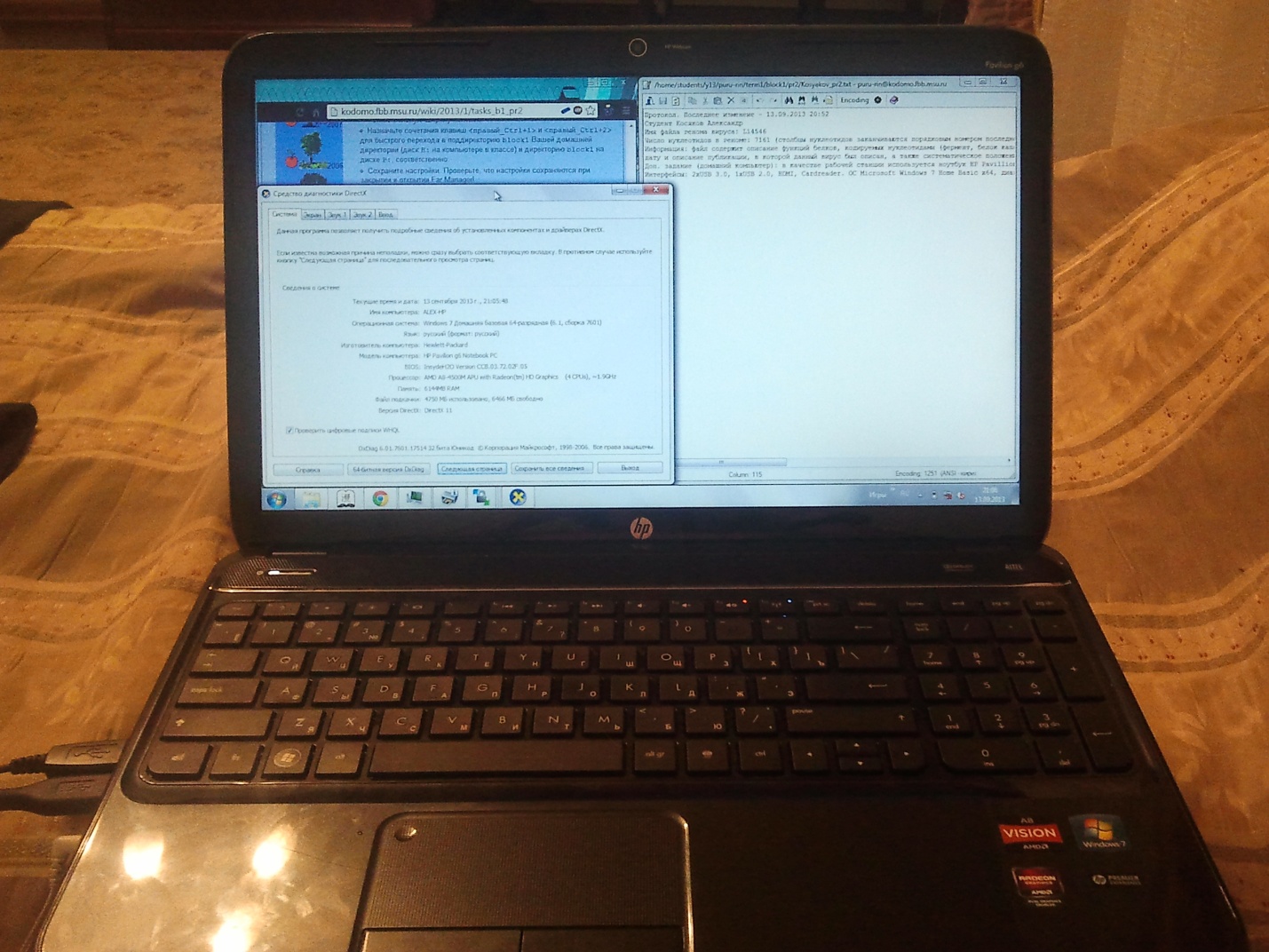 